Letter of IntroductionWe would like to introduce God’s Plan for His Disciples, a workbook for establishing and strengthening disciples. By following a biblical model found in the Early Church and recorded in the Book of Acts, this can result in the world being turned upside down.  We believe this tool is relevant for today’s Church and disciples because it establishes them in: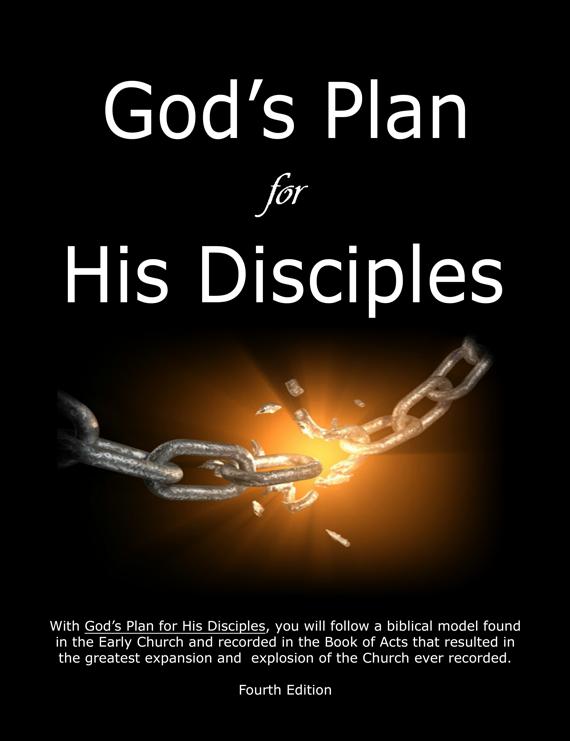 A clear description of Salvation.The authority and sufficiency of Scripture and the Holy Spirit.The significance of Water Baptism, the Lord’s Supper and Prayer. How to study and use the Bible for themselves and others.The Gospel of Pure Grace, the Purpose and Eternal Plan of God, and the roles of God’s Family or Household.Our Life and rich inheritance “in” Christ The privilege of walking “with” Christ.Developing a Daily Quiet Time with the Lord.  A path to maturity and a pathway into Leadership by going through the study of God’s Plan for His Church. A Concordance with Scriptures for all lessons.You can download a free interactive copy at www.newfoundationsinternational.org  or request a paper copy at twbunn@gmail.com or skdriver2414@gmail.com.  There are life-changing testimonies from around the world on pages 3-5 in God’s Plan for His Church from those who have worked through previous editions published in 30 languages.  We sincerely thank you for this timely opportunity to help churches and ministries be biblical, Spirit empowered, Christ-centered and self-sustaining.New Foundations International (See website for more information and resources).